Тема: Причина – следствие1. Выбери одну из причин, подчеркни ее и объясни свой выбор.А) Колобок не сумел уйти от лисы, потому что:он был простофилей;лиса была хитрая;лиса его перехитрила.Б) Снег начал таять, потому что:ярко светит солнце;повысилась температура воздуха;наступила весна;температура стала выше нуля.2. Определи последствия события.Девочка уронила карандаш.Из тучи вместо дождя стал падать изюм.3.Обведи рамкой два понятия, находящиеся в причинно-следственных отношениях.1) ПОДАРОК         ОКНО          РАДОСТЬ       ТЕЛЕВИЗОР2) ПРИЗ                  ПОБЕДА     ПАРТА             СЛОН3) ВЕЛОСИПЕД    ИГОЛКА     СКОРОСТЬ     ПОВАРСоедини стрелкой пары: причина-следствие.УКОЛ                       СОЛНЦЕВЕСНА                     ХУДОБАГОЛОД                    ЗДОРОВЬЕЖАР                         ЛЕДОХОДХудожник нарисовал историю в картинках. Но рисунки перепутались. Расставь их в правильном порядке. А теперь расскажи, что же произошло?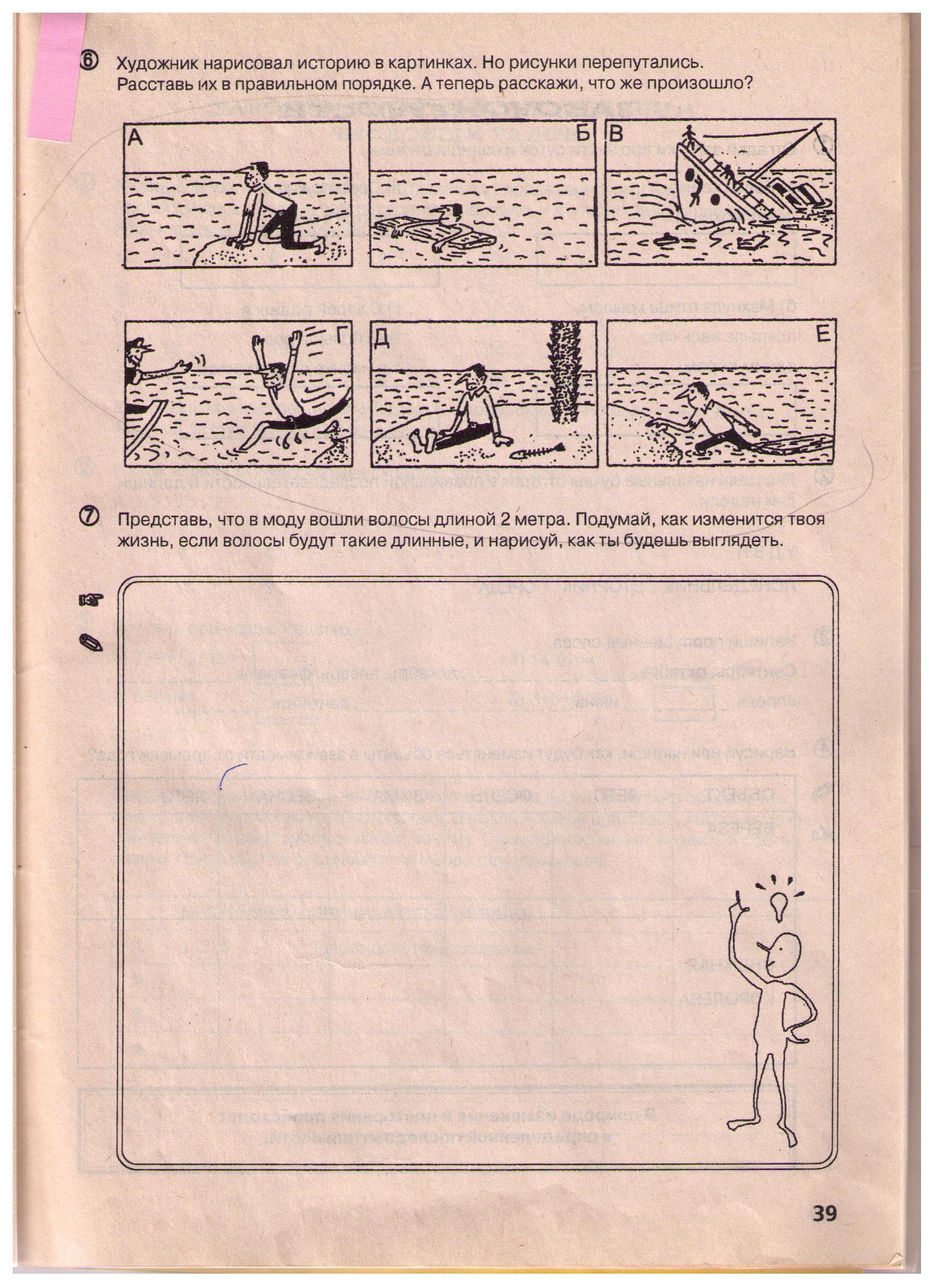 Представь, что в моду вошли волосы длиной . Подумай, как изменится твоя жизнь, если волосы будут такие длинные, и нарисуй, как ты будешь выглядеть.Обобщение темы: Творческое мышлениеДля каждой строки определи РОД.Жаворонок, ворона, ласточка, орел – __________________Учебник, дневник, ручка, циркуль – ___________________Шуба, платье, перчатки, сапоги – _____________________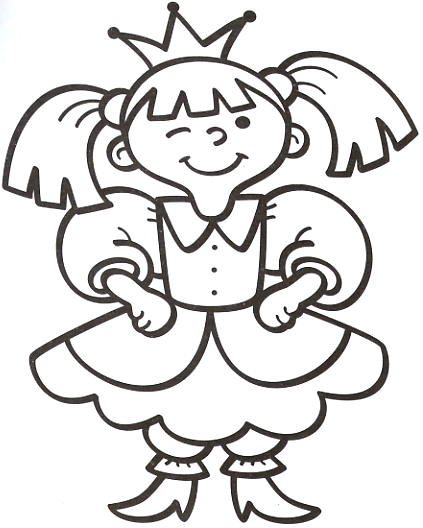 Найди ошибки и исправь их.Я поплыла на поезде в далекую, жаркую страну. С собой я прихватила шубу и зонтик. В неизвестной стране я встретила говорящую корову, которая проводила меня к гостинице.   Нарисуй страну, в которую я попала. 3. Подбери противоположные по смыслу слова.4. Какие новые слова получатся, если поменять слоги местами в словах:5. Один мальчик мечтал побывать в Космосе, чтобы узнать, как устроена жизнь на других планетах. С помощью волшебства ему это удалось. Опишите,с кем или с чем ему пришлось столкнуться? ____________________________________________________________ ____________________________________________________________ ____________________________________________________________Или нарисуйте. День - ________________Тепло – _______________Враг - ________________Смелый - ______________Хвалить - _____________Зима - ________________Мальчик - _____________Сосна - _____________________Кабан - ______________________Камыш - ____________________Актёр - ______________________Навес - _____________________Качай - ______________________